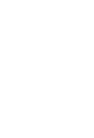 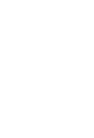 Evaluate program implementation in Sound Partners.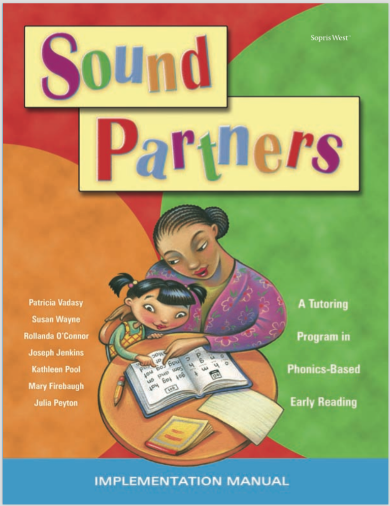 Dosage/LengthInterventionistTrainingCost